Orientaciones para trabajo semanalA distancia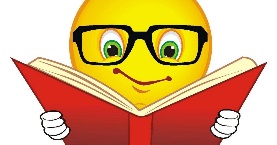 Profesor/ a: Esthefany Castro H. Correo: Ecastro@mlbombal.cl Teléfono: +56 963724211Profesor/ a: Esthefany Castro H. Correo: Ecastro@mlbombal.cl Teléfono: +56 963724211Profesora Diferencial.: Claudia CarrascoCorreo: Ccarrasco@mlbombal.clTeléfono: +56 977581017Profesora Diferencial.: Claudia CarrascoCorreo: Ccarrasco@mlbombal.clTeléfono: +56 977581017Asignatura: Artes  Curso: 1º básico Curso: 1º básico Semana: 22 de Septiembre Unidad: IIIUnidad: IIIUnidad: IIIUnidad: IIIObjetivo de la Clase: OA 03Objetivo de la Clase: OA 03Objetivo de la Clase: OA 03Objetivo de la Clase: OA 03Indicaciones para el trabajo del estudiante:Indicaciones para el trabajo del estudiante:Indicaciones para el trabajo del estudiante:Indicaciones para el trabajo del estudiante:Actividad Pliegan un rectángulo de papel en zigzag varias veces y dibujan una figura humana sobre la primera de las caras. Usando las tijeras, cortan su contorno y cuidan de no hacerlo sobre las manos de la figura. Abren y chequean si estas quedaron entrelazadas y después las decoran.EJEMPLO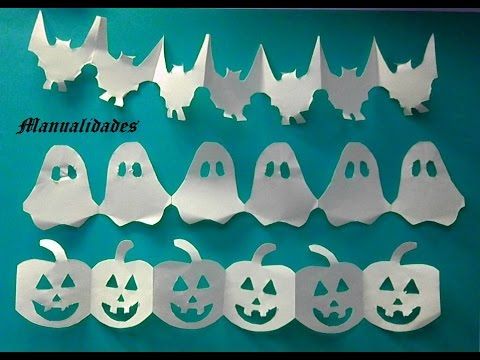 Actividad Pliegan un rectángulo de papel en zigzag varias veces y dibujan una figura humana sobre la primera de las caras. Usando las tijeras, cortan su contorno y cuidan de no hacerlo sobre las manos de la figura. Abren y chequean si estas quedaron entrelazadas y después las decoran.EJEMPLOActividad Pliegan un rectángulo de papel en zigzag varias veces y dibujan una figura humana sobre la primera de las caras. Usando las tijeras, cortan su contorno y cuidan de no hacerlo sobre las manos de la figura. Abren y chequean si estas quedaron entrelazadas y después las decoran.EJEMPLOActividad Pliegan un rectángulo de papel en zigzag varias veces y dibujan una figura humana sobre la primera de las caras. Usando las tijeras, cortan su contorno y cuidan de no hacerlo sobre las manos de la figura. Abren y chequean si estas quedaron entrelazadas y después las decoran.EJEMPLO